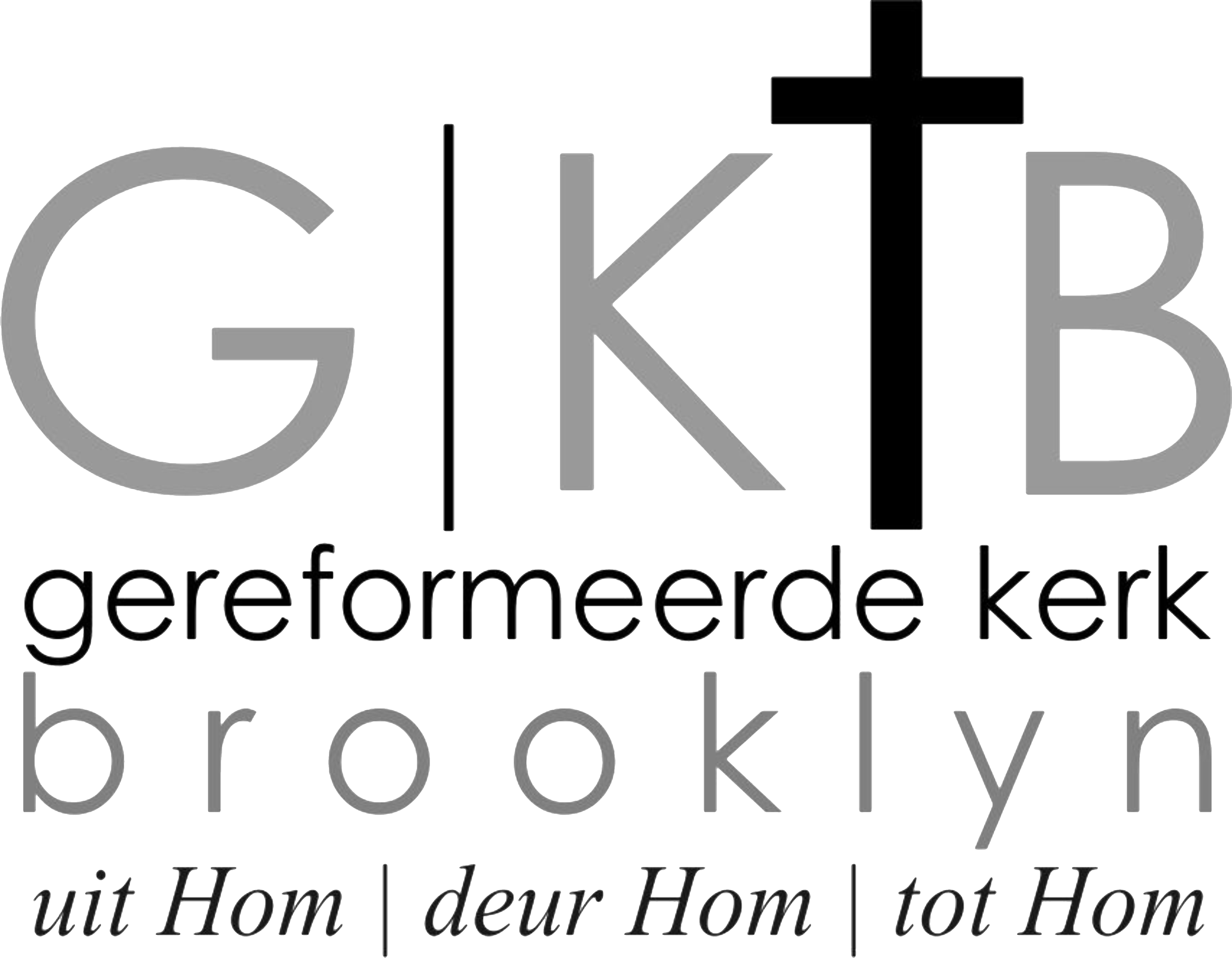 HuisgeloofWat is Huisgeloof?Huisgeloof is ‘n toerustingsbediening aan ons ouers (en kinders) waaroor ons baie opgewonde is. Die huis is die primêre plek waar geloofsvorming plaasvind en ons wil ons ouers bystaan om in elke ontwikkelingsfase van ‘n kind effektief met hulle oor die evangelie te kan praat. Huisgeloof is nie net nog ‘n program of iets wat deur die kerk aangebied word nie. Die effektiwiteit hiervan hang 100% van die ouers se toewyding en ywer af. Volgens Deuteronomium 6:6-10 is geloofsvorming iets wat deurlopend, elke dag en elke oomblik plaasvind. Daarom is ‘n paar ure op ‘n Sondag nie voldoende om werklik die evangelie in kinders se harte ta laat posvat nie. Huisgeloof wil die fokus weer terug na die alledaagse lewe skuif en ons ouers toerus hoe om effektief hulle doopbelofte na te kom. Hoe werk Huisgeloof?Die manier hoe ons dit wil doen, is om een spesifieke tema per jaar aan te bied, wat dan vir die res van die jaar deur die ouers en kinders in julle huise en lewens ingeoefen word. Die toerusting moet dus huis toe gevat word, waar die spyker dan werklik ingekap kan word... Die toerusting sessies vind op Sondae na die erediens plaas vir. In die geval van die baie klein kinders, sal daar vir toesig gereël word, terwyl die ouers die toerusting ontvang. Die ouer kinders is deel van die sessies, en het dus op daardie betrokke Sondag nie katkisasie nie. Verder wil ons dan die waarhede, tegnieke en ritmes wat ons tydens die sessie leer, huis toe vat en vir die res van die jaar inoefen. Dit beteken dat ons mekaar ook moet ondersteun en accountable hou.Dit kan natuurlik (die ideaal!) binne Groeigroepe gebeur, waar gesinne saamkom om mekaar te ondersteun op hierdie pad. Alternatiewelik kan ons net so van tyd tot tyd by mekaar in check en hoor of ons nog besig is om dit wat ons geleer het toe te pas.Wie bied Huisgeloof aan?Huisgeloof is toerusting vir ouers, deur ouers. Ons is besig om ‘n Huisgeloof span saam te stel en enige ouer wat betrokke wil raak is baie welkom. Die predikante sal die materiaal van die spesifieke temas saam met ‘n ouer (of twee) deur werk, wat dan die toerusting aan die ander ouers sal gee. Behalwe vir die aanbieding van die toerusting, het ons ook hulp nodig met die administrasie. Soos ons almal weet vergeet ons maklik, en effektiewe kommunikasie van die datums, asook opvolg na die toerusting is baie baie belangrik. Dit hier waar ons nodig het om mekaar se hande te vat, sodat ons saam ons kinders kan leer om lief te word vir ons Here. Dit is immers Jesus self wat die kinders uitnooi om na Hom te kom...As jy betrokke wil raak by die span, kontak asb. vir Sanlie van der Walt by 083 661 771Gesinsdienste & Eredienste As deel van die Huisgeloof toerusting en die fokus op ons kinders, het die Kerkraad besluit dat elke eerste Sondag van die kwartaal se oggenddiens ‘n gesinsdiens moet wees. Dit beteken dat die gewone 09:30 erediens so ingerig gaan word, dat ons op die kinders fokus. Daar volg dan ook ‘n Huisgeloof geleentheid na afloop van die gesinsdiens. Verder is dit ook in die beplanning om ‘n kinderblaadjie met elke oggendiens uit te deel, waar die kinders die liturgie van die diens kan volg en afmerk. ‘n Voorbeeld van so blaadjie is by hierdie dokument aangeheg. Ons het egter nog vrywilligers nodig om hiermee te help. Indien jy bereid is, kontak asb vir Jacques Tredoux by 084 049 6216Hier volg ‘n tabel met al die relevante datums en temas vir 2019 se Huisgeloof toerusting. Hierdie datums is ook in die Jaarprogram aangedui: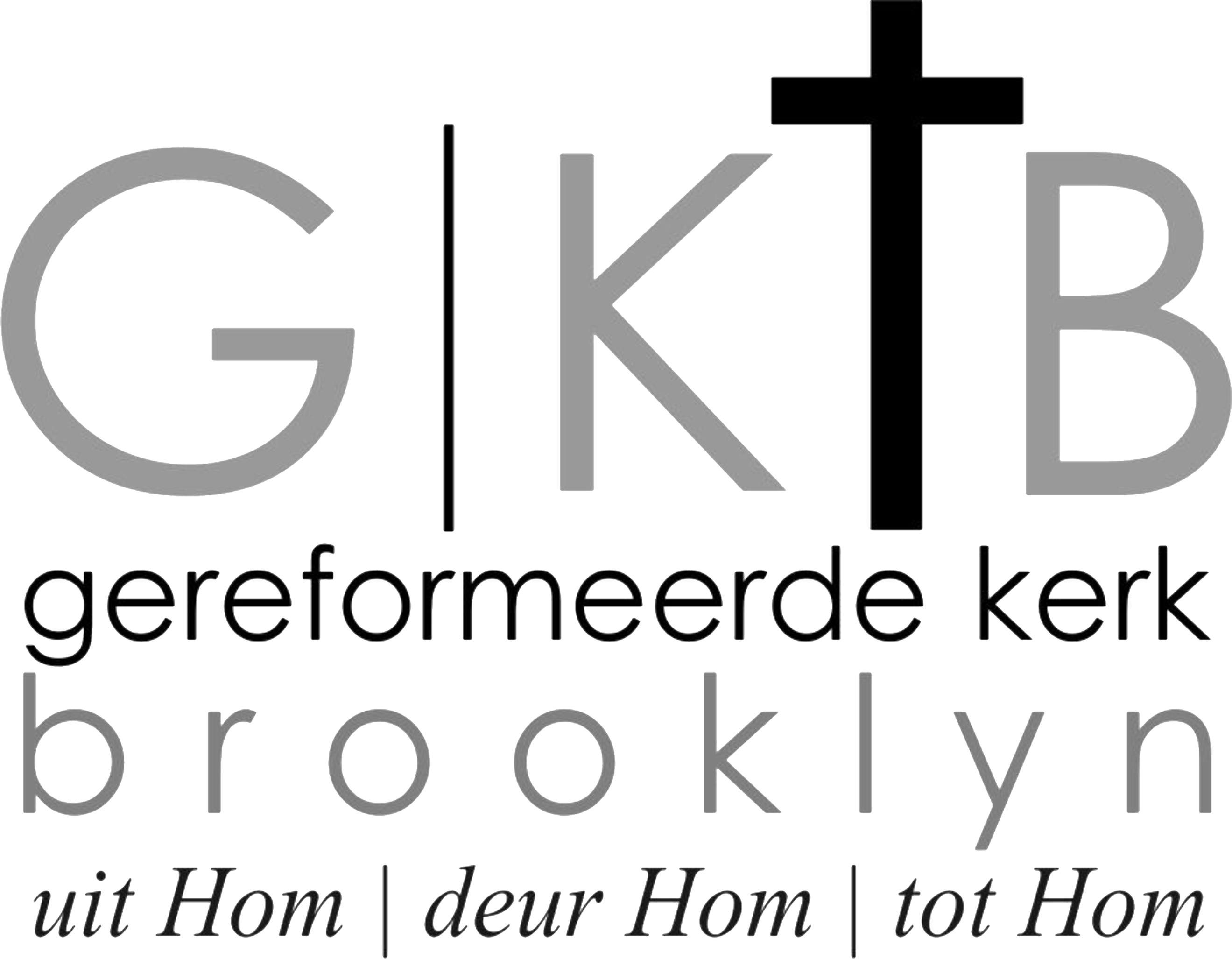 Ons praat met die Here & Hy praat met ons:(Merk af wat gebeur)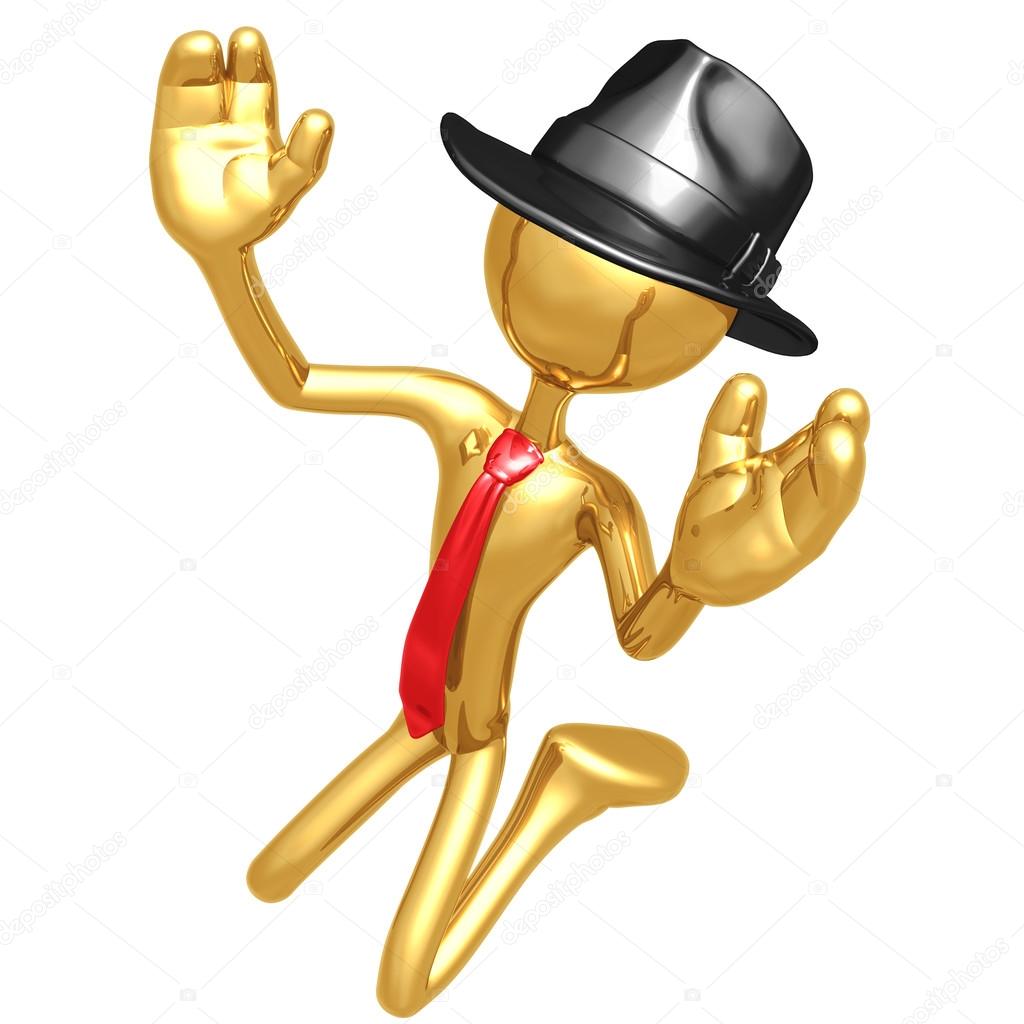 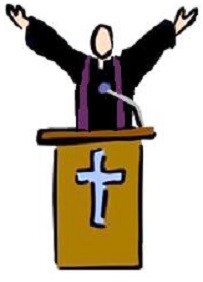 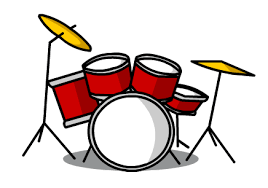 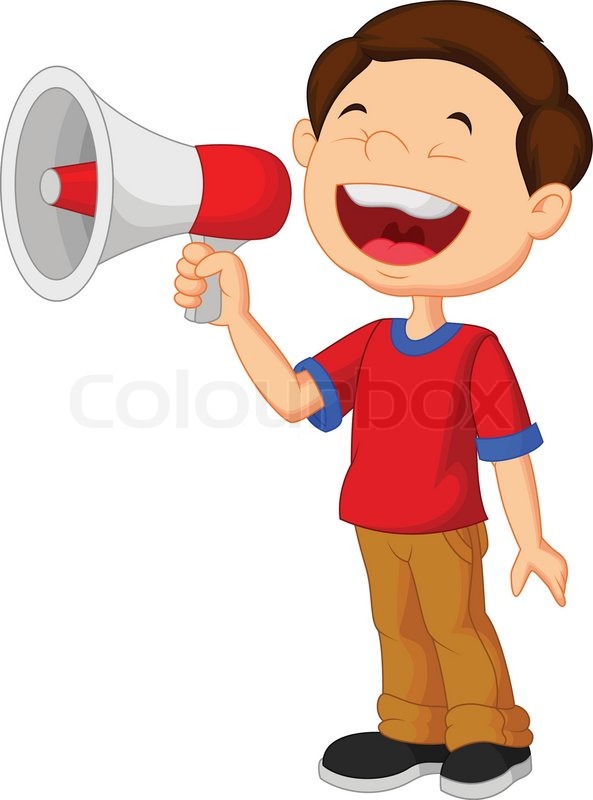 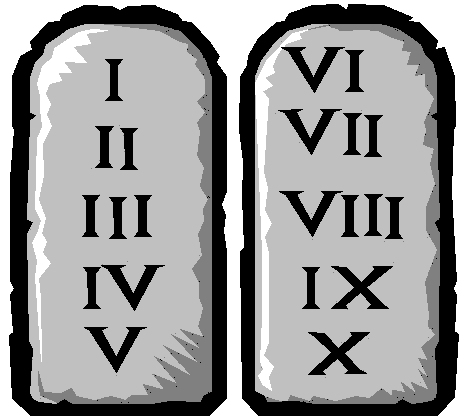 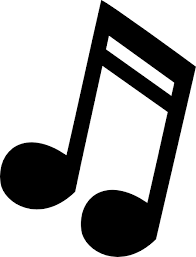 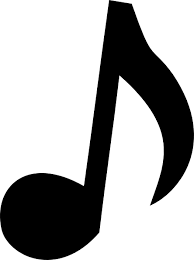 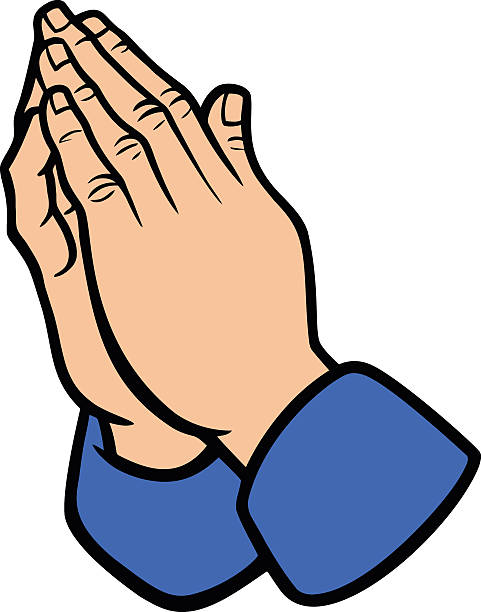 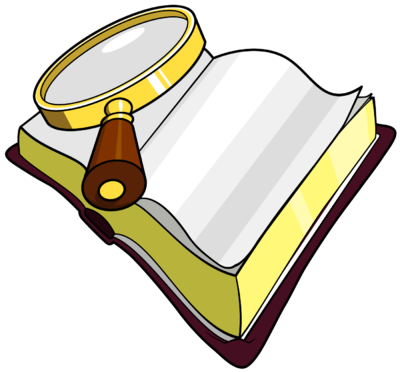 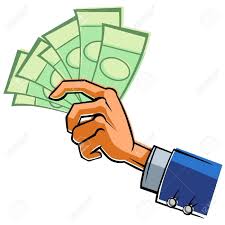 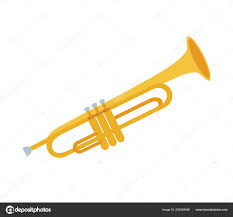 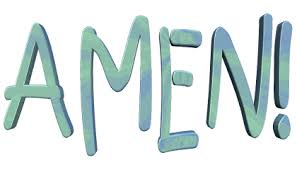 “Hy het sy arms om die kindertjies gesit, hulle die hande opgelê en hulle geseën.”Josua 24:15“...Maar ek en my huis, ons sal die HERE dien.” Josua 24:31“Israel het die HERE gedien gedurende Josua se leeftyd, en gedurende die leeftyd van die oudstes wat lank ná Josua nog geleef het en al die HERE se dade geken het wat Hy aan Israel gedoen het.”Rigters 2:7“Die volk het die HERE gedien gedurende Josua se leeftyd, en ook gedurende die leeftyd van die oudstes wat vir Josua oorleef het, hulle wat al die groot dade van die HERE gesien het wat Hy vir Israel gedoen het.” Rigters 2:10“Nadat ook daardie hele geslag met hulle voorouers verenig is, het daar 'n ander geslag ná hulle opgestaan wat nie die HERE geken het, en ook nie die dade wat Hy vir Israel gedoen het nie.” 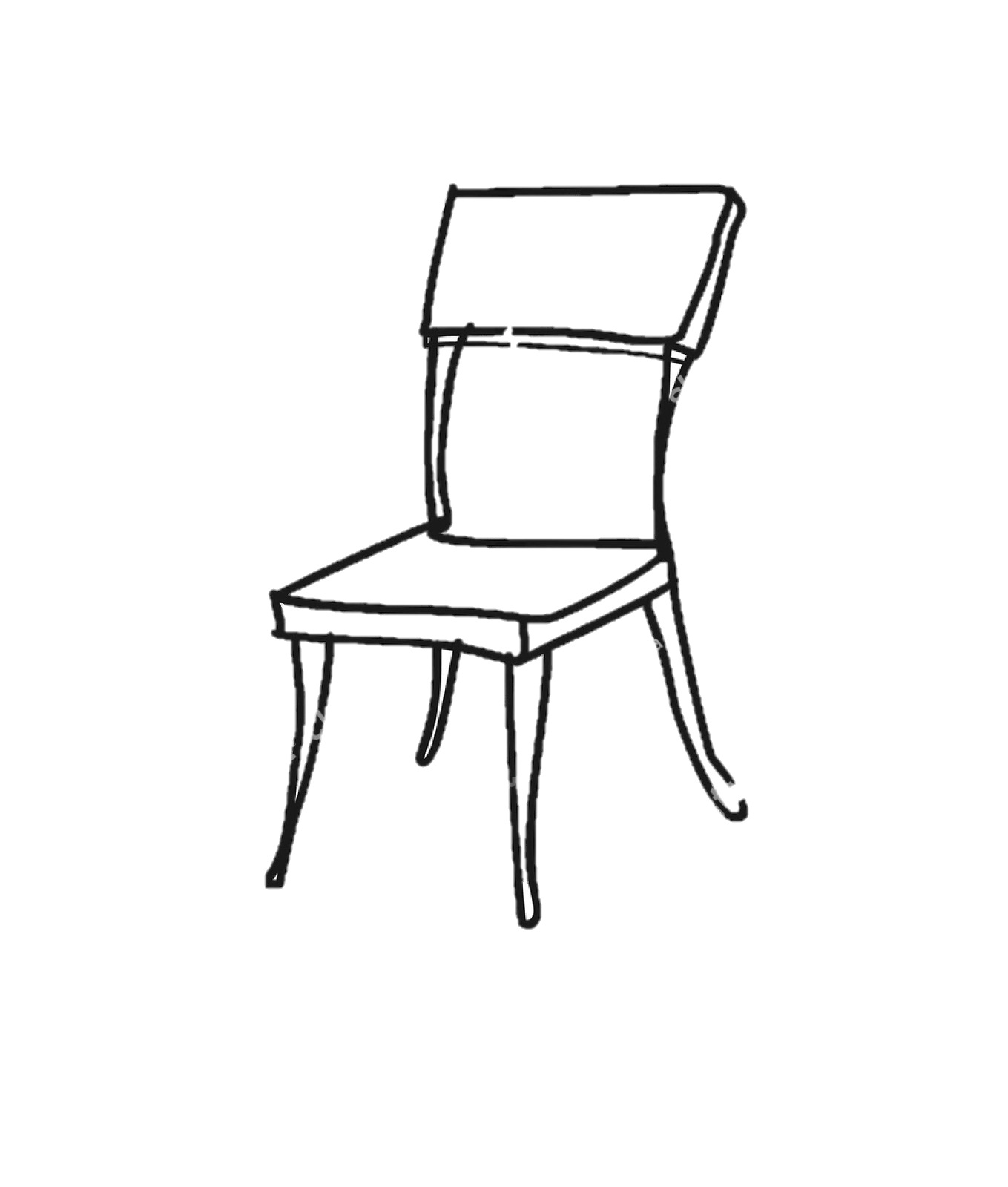 Vat dit huis toe geleenthede vir 2019Vat dit huis toe geleenthede vir 2019Vat dit huis toe geleenthede vir 2019GroepDatumTemaAlmal13 JanuarieOntwikkelingsfases & Geloofsontwikkeling van kinders 0 jaar10 Mrt & 25 Aug Doop – Begeleiding vir  ‘n lewenslange geloofsverbintenis 1 tot 224 FebruarieSeën – Om God se seën daagliks af te bid op jou kind3 tot 47 AprilHuisgodsdiens – ‘n Konstante en deurlopende ritme 5 tot 628 AprilGebed – Goeie gebedsritmes & ‘n veilige gebedsomgewing Gr. 1 & 22 JunieBybel – Leer om God se woord in die middel te plaasGr. 3 & 414 JulieKerk – ‘n Betekenisvolle geloofsgemeenskap Gr. 5 & 625 AugustusDiensprojekte – Families wat Jesus se hande en voete wordGr. 76 Oktober Skoolverwisseling – Handhaaf ‘n gesonde balans Gr. 8 & 920 Oktober Sex, dating and kissing – Gesonde verhoudings Gr. 10 & 117 AprilRekenaar grense – Rekenaars, fone en Sosiale mediaGr. 1224 FebruarieGeestelike gawes – Ontdek my gawes en gebruik dit...Ons loof Hom & sê ons het Hom nodigHy seën onsOns loof die Here deur te singOns sê hardop wat ons gloHy herinner ons hoe ons moet leweOns sê jammer oor ons sonde met wat ons singOns word herinner aan God se genadeOns vra vir die Here om ons die Bybel te laat verstaanDie Here praat met ons deur die Bybel en die preekOns antwoord met gebedOns wys ons is dankbaar deur geld te geeOns prys die Here omdat ons Hom vandag kan beleefHy stuur ons uit met sy seënOns antwoord en sê dit is waar en seker